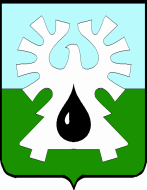 МУНИЦИПАЛЬНОЕ ОБРАЗОВАНИЕ ГОРОД УРАЙХАНТЫ-МАНСИЙСКИЙ АВТОНОМНЫЙ ОКРУГ - ЮГРА   ДУМА ГОРОДА УРАЙ     РЕШЕНИЕот 18 января 2018 года                                                                       № 1О награждении Почетной грамотой Думы города УрайРассмотрев материалы, представленные для награждения Почетной грамотой Думы города Урай, в соответствии Положением «О наградах и почетных званиях города Урай», принятым  решением Думы города Урай от 24 мая 2012 года № 53, Дума города Урай решила:1. Наградить Почетной грамотой Думы города Урай за высокие достижения в профессиональной деятельности и в связи с празднованием  100-летия со дня образования Комиссий по делам несовершеннолетних в России:- Васильеву Надежду Николаевну, - Соколову Ольгу Евгеньевну.2. Опубликовать настоящее решение в газете «Знамя».Председатель Думы города Урай                                  Г.П. Александрова